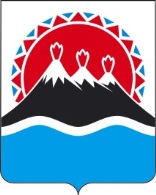 П О С Т А Н О В Л Е Н И ЕГУБЕРНАТОРА КАМЧАТСКОГО КРАЯ____________ № ____________          г. Петропавловск - КамчатскийО внесении изменений в приложение к постановлению Губернатора Камчатского края от 28.06.2012 № 127 «Об утверждении Административного регламента предоставления Агентством лесного хозяйства и охраны животного мира Камчатского края государственной услуги по проведению государственной экспертизы проектов освоения лесов»ПОСТАНОВЛЯЮ:1. Внести в приложение к постановлению Губернатора Камчатского края от 28.06.2012 № 127 «Об утверждении Административного регламента предоставления Агентством лесного хозяйства и охраны животного мира Камчатского края государственной услуги по проведению государственной экспертизы проектов освоения лесов» следующие изменения:1) в разделе 1:а) подпункты 1 и 2 пункта 1.2 дополнить словами: «(далее – Заявители)»;2) в разделе 2:а) часть 2.3 изложить в следующей редакции:«2.3. Результат предоставления государственной услуги:2.3.1. Результатом предоставления государственной услуги является направление Заявителю заключение Экспертизы и приказ Агентства об утверждении заключения Экспертизы, а также одного экземпляра проекта освоения лесов, в случае если проект освоения лесов был представлен на бумажных носителях.2.3.2. В случае наличия оснований для отказа в предоставлении государственной услуги, предусмотренных пунктом 2.11 раздела 2 настоящего Регламента, результатом предоставления государственной услуги является направление Заявителю мотивированного ответа об отказе в предоставлении государственной услуги с указанием причин отказа.»;б) часть 2.4 изложить в следующей редакции:«2.4. Максимальный срок предоставления государственной услуги.2.4.1. Срок предоставления государственной услуги составляет 30 дней со дня поступления в Агентство проекта освоения лесов.2.4.2. В случае проведения повторной государственной экспертизы проекта освоения лесов срок предоставления государственной услуги составляет не более чем 10 рабочих дней со дня поступления в Агентство проекта освоения лесов, доработанного с учетом замечаний, изложенных в отрицательном заключении государственной экспертизы проекта освоения лесов.2.4.3. В случае проведения государственной экспертизы изменений в проект освоения лесов, подготовленных на основании акта лесопатологического обследования, срок предоставления государственной услуги составляет не более чем 10 рабочих дней со дня их поступления в Агентство.в) пункт 5 части 2.5 изложить в следующей редакции:«Приказ Минприроды России от 26.09.2016 № 496 «Об утверждении порядка государственной и муниципальной экспертизы проекта освоения лесов»;г) часть 2.7 изложить следующей редакции:«2.7. Перечень документов, необходимых для предоставления государственной услуги, которые являются необходимыми и обязательными для предоставления государственной услуги, подлежащих представлению Заявителем:1) заявление о проведении государственной экспертизы проекта освоения лесов (далее – заявление) (приложения № 1 - 2 к настоящему Административному регламенту), в котором указываются:а) сведения о лице, использующем леса:полное и сокращенное наименование, адрес места нахождения, банковские реквизиты - для юридического лица;фамилия, имя, отчество (при наличии), адрес места жительства, индивидуальный налоговый номер (ИНН), данные документа, удостоверяющего личность, - для гражданина или индивидуального предпринимателя;б) дата, номер регистрации договора аренды или права постоянного (бессрочного) пользования лесным участком, кадастровый номер участка;в) местоположение, площадь лесного участка, вид и срок использования лесов;2) проект освоения лесов, или внесенные в него изменения, на бумажном носителе в двух экземплярах, в прошитом и пронумерованном виде, или в электронном виде в форме электронного документа, подписанного электронной подписью;3) документ, подтверждающий полномочия представителя Заявителя в случае, если с заявлением обращается представитель Заявителя»;ж) пункт 2.10 изложить в следующей редакции:«2.10. Основаниями для отказа в приеме документов, необходимых для предоставления государственной услуги, являются:1) наличие в заявлении повреждений, не позволяющих прочесть содержащиеся в них сведения;2) отсутствие подписи Заявителя.»;з) дополнить частью 2.101 следующего содержания: «2.101. Основания для возврата проекта освоения лесов для устранения замечаний:1)  структура документа не соответствует требованиям к составу проекта освоения лесов;2) заголовки разделов, подразделов не соответствуют их содержанию;3) табличные формы заполнены неправильно;4) отсутствие необходимых тематических лесных карт и неверное их оформление;5) неверное употребление и написание терминов и других знаковых средств (терминологическая экспертиза), несоответствие текста правилам русского языка.»;е) дополнить частью 2.18 следующего содержания:«2.18. Для проведения государственной экспертизы проекта освоения лесов Агентство образовывает экспертную комиссию по проведению государственной экспертизы проектов освоения лесов (далее – комиссия). Состав комиссии и порядок ее деятельности утверждается приказом Агентства.»;3) раздел 3 изложить в следующей редакции:«3. Состав, последовательность и сроки выполнения административных процедур (действий), требования к порядку их выполнения, в том числе особенности выполнения административных процедур (действий) в электронной форме3.1. Перечень административных процедур:1) прием и регистрация заявления;2) рассмотрение заявления и представленных документов на предмет наличия (отсутствия) оснований для отказа в предоставлении государственной услуги;3) подготовка, оформление и выдача (направление) мотивированного ответа Заявителю об отказе в представлении государственной услуги.4) проведение государственной экспертизы проекта освоения лесов;5) подготовка, оформление и выдача документов, являющихся результатом экспертизы проекта освоения лесов.Блок-схема последовательности действий при предоставлении государственной услуги приведена в Приложении № 3 к настоящему Регламенту.3.2. Прием и регистрация заявления и прилагаемых к нему документов.3.2.1. Юридическим фактом, являющимся основанием для начала административной процедуры, служит поступление в Агентство заявления.3.2.2. Прием заявлений и прилагаемых к нему документов осуществляется в приемные дни и часы, указанные в части 1.3.1 раздела 1 настоящего Регламента. 3.2.3. В случае отсутствия оснований для отказа в приеме документов, предусмотренных частью 2.10 раздела 2 настоящего Регламента, специалист Агентства, ответственный за делопроизводство, в день поступления заявления и прилагаемых к нему документов:1) осуществляет регистрацию заявления и прилагаемых документов путем внесения соответствующей записи в журнал регистрации входящей корреспонденции, о чем делается отметка на заявлении с указанием входящего номера и даты поступления;2) после регистрации передает заявление и прилагаемые документы руководителю Агентства или лицу, его замещающему, для визирования.3.2.4. Руководитель Агентства или лицо, его замещающее, в течение 1 дня рассматривает его, визирует и передает его начальнику отдела защиты, воспроизводства и использования лесов Агентства (далее – начальник отдела).3.2.5. Начальник отдела передает заявление и прилагаемые документы должностному лицу, ответственному за предоставление государственной услуги.3.2.6. Результатом выполнения административной процедуры является получение должностным лицом, ответственным за предоставление государственной услуги, заявления и прилагаемых к нему документов с визой руководителя Агентства или лица, его замещающего.3.2.7. Срок выполнения административной процедуры составляет 1 день.3.3. Рассмотрение заявления и представленных документов на предмет наличия (отсутствия) оснований для отказа в предоставлении государственной услуги.3.3.1. Основанием для начала выполнения административной процедуры является получение должностным лицом, ответственным за предоставление государственной услуги, заявления и прилагаемых к нему документов с визой руководителя Агентства или лица, его замещающего.3.3.2. Должностное лицо, ответственное за предоставление государственной услуги, проверяет комплектность поступивших документов и рассматривает заявление и прилагаемые к нему документы на предмет наличия (отсутствия) оснований для отказа в предоставлении государственной услуги, предусмотренных частью 2.11 раздела 2 настоящего Регламента.3.3.3. В случае отсутствия оснований для отказа в предоставлении государственной услуги должностное лицо, ответственное за предоставление государственной услуги, передает проект освоения лесов для рассмотрения в комиссию.3.3.4. В случае наличия оснований для отказа в предоставлении государственной услуги должностное лицо, ответственное за предоставление государственной услуги, осуществляет подготовку проекта мотивированного ответа Заявителю об отказе в представлении государственной услуги с указанием причин отказа.3.3.5. Результат административной процедуры – подготовка проекта мотивированного ответа Заявителю об отказе в представлении государственной услуги или передача проекта освоения лесов в комиссию для проведения государственной экспертизы.3.3.6. Административная процедура осуществляется в течение дня с даты регистрации заявления и прилагаемых документов.3.4. Подготовка, оформление и выдача (направление) мотивированного ответа Заявителю об отказе в представлении государственной услуги.3.4.1. Основанием для начала выполнения административной процедуры является наличие оснований для отказа в предоставлении государственной услуги.3.4.2. В случае наличия оснований для отказа в предоставлении государственной услуги, специалист Агентства, ответственный за предоставление государственной услуги, в течение 3 рабочих дней со дня окончания процедур, действий, перечисленных в части 3.3.4 раздела 3 настоящего Регламента:1) обеспечивает подписание ответа руководителем Агентства или лицом, его замещающим;2) обеспечивает регистрацию ответа и направление его Заявителю способом, указанным в заявлении. 3) возвращает документы, прилагаемые к заявлению.3.4.3. Специалист Агентства, ответственный за делопроизводство, в день подписания мотивированного ответа об отказе в представлении государственной услуги регистрирует его в журнале исходящей корреспонденции и затем направляет один экземпляр Заявителю почтовым отправлением с уведомлением о вручении по почтовому адресу, указанному в заявлении, или путем вручения Заявителю лично под расписку.3.4.4. Результат административной процедуры – подготовка проекта мотивированного ответа Заявителю об отказе в представлении государственной услуги или передача проекта освоения лесов в комиссию для проведения государственной экспертизы.3.4.5. Административная процедура осуществляется в течение 3 рабочих дней.3.5. (далее – Экспертиза).3.5.1. Основанием для начала выполнения административной процедуры является поступление в комиссию проекта освоения лесов.3.5.2. В рамках Экспертизы комиссия проводит проверку оформления проекта освоения лесов, которая включает следующее:1) соответствие структуры документа требованиям к составу проекта освоения лесов;2) соответствие заголовков разделов, подразделов их содержанию;3) правильность заполнения табличных форм;4) наличие необходимых тематических лесных карт и правильность их оформления;5) правильность употребления и написания терминов и других знаковых средств (терминологическая экспертиза), соответствие текста правилам русского языка.3.5.3. Проверка оформления проекта освоения лесов проводится в течение первых 5 рабочих дней срока Экспертизы.3.5.4. При выявлении в ходе Экспертизы замечаний по оформлению проекта освоения лесов он возвращается Заявителю для устранения замечаний в течение 2 рабочих дней со дня принятия решения о возврате. 3.5.5. Срок устранения замечаний составляет 5 рабочих дней. 3.5.6. В проекте освоения лесов делается отметка о его возвращении для устранения замечаний и отметка о принятии на повторное рассмотрение.3.5.7. В случае если проект освоения лесов с устранёнными замечаниями по его оформлению не предоставлен Заявителем в срок, установленный пунктом 3.5.5 настоящего Регламента, то Заявитель повторно подает заявление о предоставлении государственной услуги.3.5.8. В ходе проведения Экспертизы комиссия проводит анализ представленного проекта освоения лесов и определяет его соответствие нормам законодательства Российской Федерации, соответствия мероприятий по использованию, охране, защите и воспроизводству лесов целям и видам освоения лесов, предусмотренных проектом освоения лесов, договору аренды лесного участка, лесохозяйственному регламенту лесничества, лесопарка, лесному плану Камчатского края.3.5.9. Заявитель вправе отозвать проект освоения лесов в любое время до утверждения заключения Экспертизы, обратившись в Агентство с письменным заявлением об отзыве.3.5.10. Результат Экспертизы оформляется в виде заключения, которое может быть положительным либо отрицательным.3.5.11. Положительное заключение Экспертизы оформляется в случае соответствия проекта освоения лесов нормам законодательства Российской Федерации, регулирующего лесные отношения, соответствия мероприятий по использованию, охране, защите и воспроизводству лесов целям и видам освоения лесов, предусмотренных проектом освоения лесов, договору аренды лесного участка, лесохозяйственному регламенту лесничества, лесопарка, лесному плану Камчатского края.3.5.12. Отрицательное заключение Экспертизы оформляется в случае несоответствия проекта освоения лесов вышеуказанным требованиям и должно содержать указание на конкретные положения, противоречащие законодательству Российской Федерации, а также положения, не соответствующие целям и видам освоения лесов, договору аренды лесного участка, лесохозяйственному регламенту лесничества, лесопарка, лесному плану Камчатского края, а также содержит указание о необходимости соответствующей доработки.3.5.13. Заключение Экспертизы передается Комиссией должностному лицу, ответственному за предоставление государственной услуги, в день подписания такого заключения.3.5.14. Должностное лицо, ответственное за предоставление государственной услуги, подготавливает проект приказа Агентства об утверждении заключения Экспертизы и обеспечивает подписание приказа об утверждении заключения Экспертизы руководителем Агентства или лицом, его замещающим.3.5.15. Результат административной процедуры – подписание приказа об утверждении заключения Экспертизы.3.5.16. Срок выполнения административной процедуры составляет 30 дней со дня поступления в Агентство проекта освоения лесов, а также проекта освоения лесов с устраненными замечаниями по его оформлению.3.5.17. В случае проведения повторной Экспертизы административная процедура осуществляется в течение не более чем 10 рабочих дней со дня поступления в Агентство проекта освоения лесов, доработанного с учетом замечаний, изложенных в отрицательном заключении Экспертизы.3.5.18. В случае проведения государственной экспертизы изменений в проект освоения лесов, подготовленных на основании акта лесопатологического обследования, административная процедура осуществляется в течение не более чем 10 рабочих дней со дня их поступления в Агентство или поступления таких изменений, представленных после устранения замечаниями по оформлению.3.6. Выдача (направление) документов, являющихся результатом Экспертизы.3.6.1. Основанием для начала выполнения административной процедуры является подписание приказа об утверждении заключения Экспертизы.3.6.2. Должностное лицо, ответственное за предоставление государственной услуги, в течение 5 дней с момента утверждения заключения Экспертизы:1) направляет Заявителю заключение Экспертизы и приказ Агентства об утверждении заключения Экспертизы;2) направляет Заявителю заключение Экспертизы с одним экземпляром проекта освоения лесов, представленного на бумажном носителе, в случае если проект освоения лесов был представлен на бумажных носителях.3.6.3. Административная процедура выполняется в течение 5 дней после утверждения заключения Экспертизы.3.6.4. Результат административной процедуры – направление Заявителю документов, являющихся результатом Экспертизы.3.7. Государственная экспертиза изменений в проект освоения лесов осуществляется в соответствии с положениями настоящего Регламента.»;4) приложение № 1 к Административному регламенту предоставления Агентством лесного хозяйства и охраны животного мира Камчатского края государственной услуги по проведению государственной экспертизы проектов освоения лесов изложить в редакции согласно приложению 1 к настоящему постановлению;5) приложение № 2 к Административному регламенту предоставления Агентством лесного хозяйства и охраны животного мира Камчатского края государственной услуги по проведению государственной экспертизы проектов освоения лесов изложить в редакции согласно приложению 2 к настоящему постановлению.5) приложение № 3 к Административному регламенту предоставления Агентством лесного хозяйства и охраны животного мира Камчатского края государственной услуги по проведению государственной экспертизы проектов освоения лесов изложить в редакции согласно приложению 3 к настоящему постановлению.2. Настоящее постановление вступает в силу через 10 дней после дня его официального опубликования.Губернатор Камчатского края 		                                            В.И. ИлюхинПриложение 1 к постановлению Губернатора Камчатского краяот ___________ № __________«Приложение № 2к Административному регламенту предоставления Агентством лесного хозяйства и охраны животного мира Камчатского края государственной услуги по проведению государственной экспертизы проектов освоения лесовЗАЯВЛЕНИЕО ПРОВЕДЕНИИ ГОСУДАРСТВЕННОЙ ЭКСПЕРТИЗЫПРОЕКТА ОСВОЕНИЯ ЛЕСОВ 1. Полное и сокращенное наименование юридического лица____________________________________________________________________2. Адрес местонахождения:___________________________________________________________________________________________________________________________________________________________________________________3. Банковские реквизиты:ИНН ____________________________КПП _______________________________Р/с ______________________________ в _________________________________К/с _____________________________ БИК________________________________Прошу  провести  государственную  экспертизу  проекта  освоения  лесовДата, номер регистрации договора аренды или права постоянного (бессрочного) пользования лесным участком_______________________________________Кадастровый номер лесного участка: _________________________________Местоположение лесного участка:________________________________________________________________________________________________________Площадь лесного участка _______ га.Вид использования_________________________________________________________________________________________________________________Срок _______лет.Указать по желанию: телефон ____________факс ______________ E-mail:Приложение: проект освоения лесов __________экз. по___________ листов.Руководитель организации           ___________________   _________________                                                                          (подпись)                 (Ф.И.О.)                                                                                               МП"_____"______________20___г.».Приложение 2 к постановлению Губернатора Камчатского краяот ___________ № __________«Приложение № 2к Административному регламенту предоставления Агентством лесного хозяйства и охраны животного мира Камчатского края государственной услуги по проведению государственной экспертизы проектов освоения лесовЗАЯВЛЕНИЕО ПРОВЕДЕНИИ ГОСУДАРСТВЕННОЙ ЭКСПЕРТИЗЫПРОЕКТА ОСВОЕНИЯ ЛЕСОВ1. Фамилия, имя, отчество гражданина или индивидуального предпринимателя __________________________________________________________2. Паспортные данные: серия ______№______ выдан "_____"______________ г.____________________________________________________________________когда выдан, кем выдан3. Адрес места жительства_________________________________________________________________________________________________________________4. Индивидуальный налоговый номер (ИНН) ____________________________Прошу провести государственную экспертизу проекта освоения лесовДата, номер регистрации договора аренды______________________________Кадастровый номер лесного участка: _________________________________Местоположение лесного участка:________________________________________________________________________________________________________Площадь лесного участка _______ га.Вид использования_________________________________________________________________________________________________________________Срок _______лет.Указать по желанию: телефон ____________факс ______________ E-mail:Приложение: проект освоения лесов __________экз. по___________ листов.Руководитель организации           ___________________   _________________                                                                          (подпись)                 (Ф.И.О.)                                                                                               МП"_____"______________20___г.Приложение 3 к постановлению Губернатора Камчатского краяот ___________ № __________«Приложение № 2к Административному регламенту предоставления Агентством лесного хозяйства и охраны животного мира Камчатского края государственной услуги по проведению государственной экспертизы проектов освоения лесовБлок-схема последовательности действий при предоставлении государственной услуги